Running a recognition experimentPhase I: Software Installation and Remotely Connecting to the ClusterThis phase will walk you through the steps for the installation and setup of the software tools that you will need in order to complete this section of the course. One of the things that you will need to do in this part of the course is to login remotely to Neuronix, a High Performance Computer (HPC) cluster. Once you log into this HPC, you will be able to run our demo code, write and execute your own scripts and complete the activities for the class. In order to successfully log into Neuronix, you need to have access to an SSH client. The SSH client that we will be using is called MobaXterm. Mac users do not need to install the MobaXterm. The steps to install this program are presented as follows:Steps for the installation of MobaXterm (Windows Users):Follow this link: http://mobaxterm.mobatek.net/download-home-edition.html Click on the Portable Edition, as indicated in , and select a location to save the files.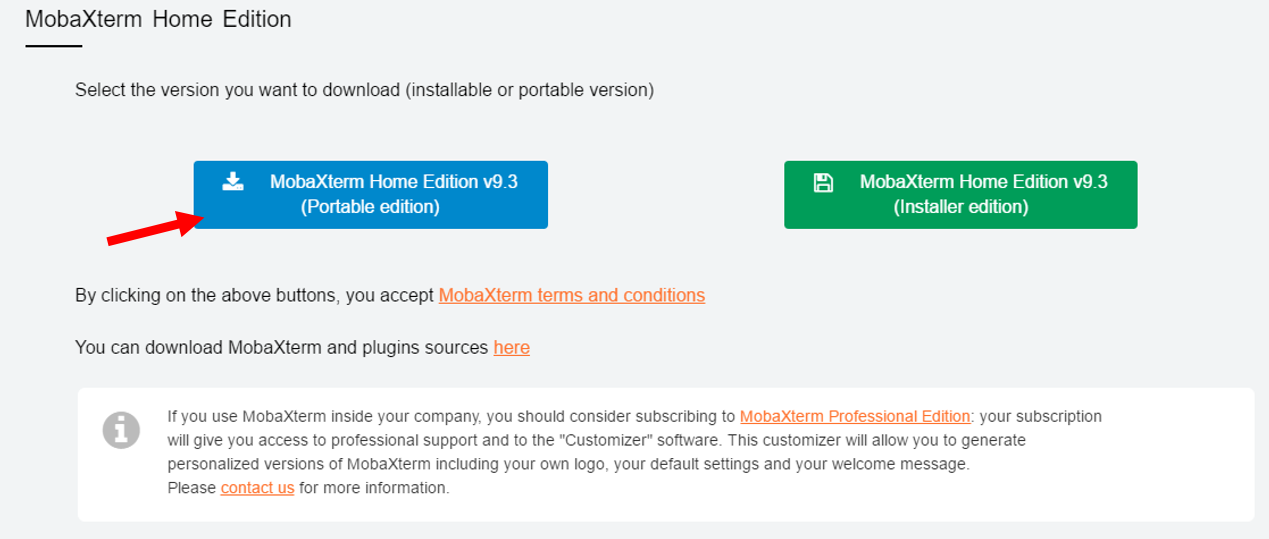 Open the folder that you just downloaded and extract all the content by clicking “Extract All”, as shown in .Open the recently extracted folder and double-click on MobaXterm_Personal_9.3. This will start the MobaXterm program and conclude the installation process. Once the MobaXterm is installed, you have to follow some steps in order to setup your session and log into Neuronix. These are the steps:Steps to connect to Neuronix (Windows Users):Click on “Session”, as shown in .Click on “SSH” and fill in your information. You must enter the following information:Remote Host: neuronix.nedcdata.orgUsername: Your TU username (e.g.: tuf30000)Click on “Advanced SSH Settings” and uncheck the box for X11-forwarding. This is shown in .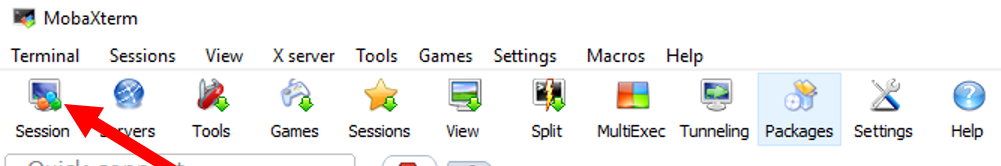 Click “OK” and your Neuronix session should start.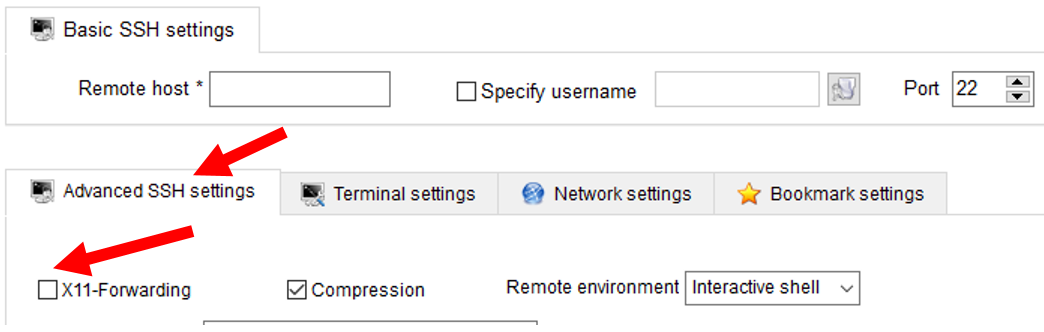 Steps to Connect to Neuronix (Mac Users):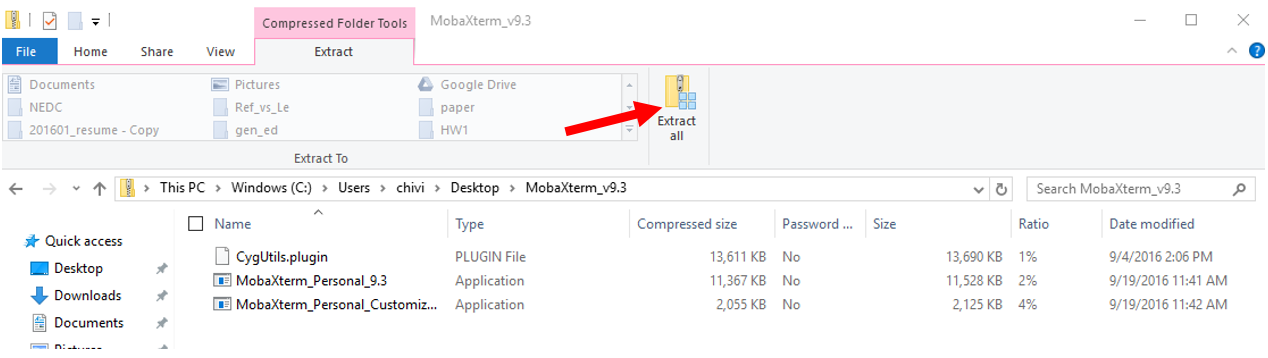 Click on Finder.On the left side panel of the Finder window, click on Applications.From the Applications, select Utilities.Click on Terminal. The icon looks like the one shown in Figure 5.Once the terminal opens, connect to Neuronix by entering the following command (see Figure 6):ssh tuf?????@neuronix.nedcdata.org Enter your password and your connection will be established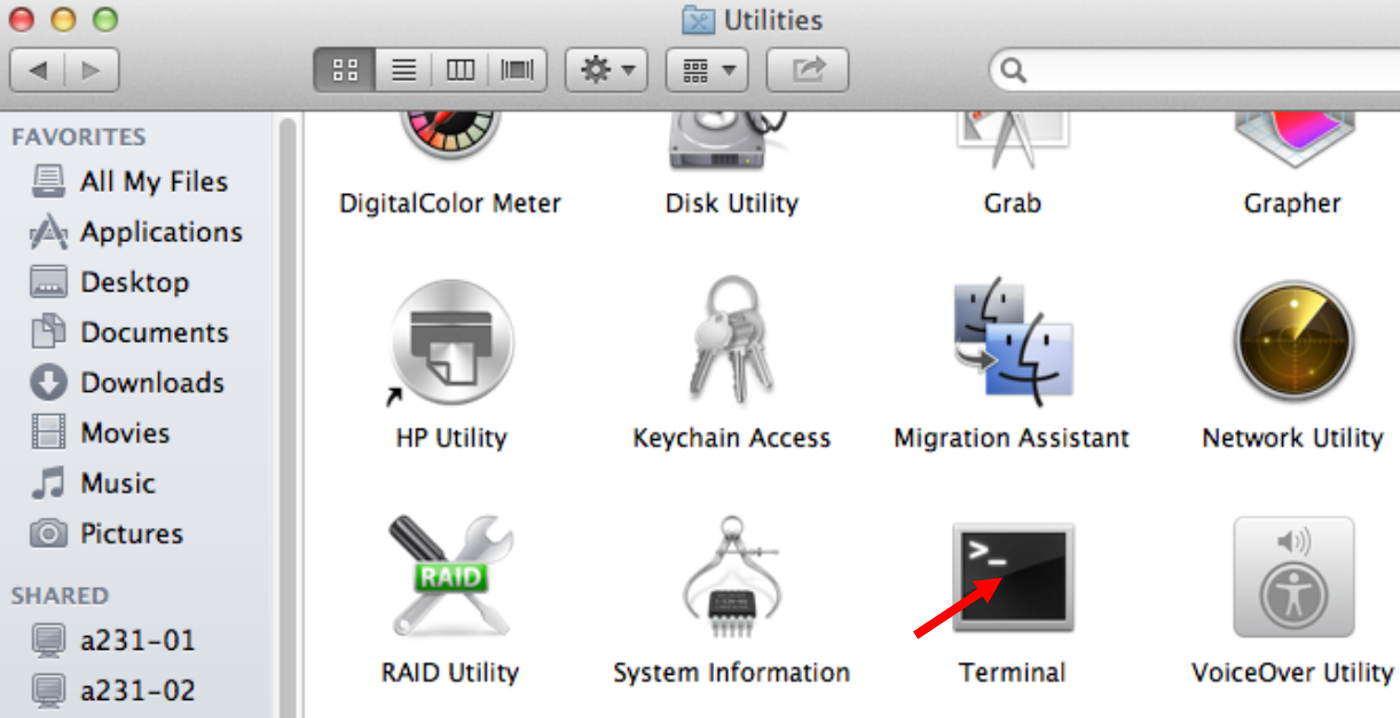 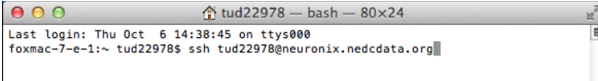 Phase II: Computer ProgrammingPython is a widely used general-purpose, high-level programming language. Its main feature is that it is a scripting language. This means you can type instructions as plain text, store them in a file, and run them directly using a Python interpreter. Though you sacrifice some efficiency, you gain much in terms of flexibility and reduced software development time. There is a wealth of information available on how to learn Python. It is easy to use if you are familiar with basic programming concepts. In this phase of the lab, we will focus on learning the basics of Python.The most important thing to remember is that any time you need to figure out how to do something in Python, just do a Google search. You will undoubtedly find that someone has written an entire web page devoted to solving your problem.These are excellent resources to get familiar with Python:The Python Tutorial: walks you through the basics of Python programming;Python Tutorial for Beginners: a short YouTube video demonstrating how to write a short program;Learn Python: a nice interactive web site that teaches you the basics.Python is a popular choice for a language today because so many people are using it. There are millions of web pages devoted to its use and you can generally find a package that was developed for about any task. You can write many different types of code using Python. In this course, we will focus on running some Python deep learning and machine learning demos, which will allow you to classify a series of handwritten images.Activity 1: Hello WorldWrite a simple program to display the text “Hello World” on your computer screen. This can be done by following these steps:Open the emacs text editor by typing emacs and the name of the file you want to create:emacs hello_world.py Make sure that you do not use blank spaces in the name of your file and that you add “.py” as the extension. This is the extension for a Python script.Follow these instructions to write your Hello World script.Save the script that you just wrote by typing Ctrl-x Ctrl-sClose the script by typing Ctrl-x Ctrl-cTo execute your script, just type “python” followed by the name of your script:python hello_world.pyUpon execution of the script, “Hello, World!” should be printed in your terminal.This demonstrates how we run python from the command line. Phase III: Running the Demo CodeThe following steps show you how to use our code to create and implement a logistic regression classifier. In this case, we are going to automatically classify a series of handwritten digits that are part of the MNIST database. Basically, we are going to build a mathematical model that will be able to recognize the digits in the handwritten photos. The following section explains the steps that must be followed and shows the commands that you need to use in order to complete each step (it is important that you entered the commands exactly as they are shown).Create a directory (folder) for your experiment:mkdir experimentGo to the directory that you created:cd experiment/Copy the files that you need to your experiment:cp -r /data/isip/exp/theano/exp_0018/ .Go to the scripts directory:cd scripts/cpu_scriptsThis directory contains the scripts that you will need to run the code that will train our classifier.Run the code that trains the classifier. There are two ways to run this code: (a) with its default options for the output of the reports and (b) with options that allow the users to decide where the output will be stored.python mnist_logistic.pyRunning this script will start the training of the model. The output reports will be generated and stored in your current directory. mkdir reports; python mnist_logistic.py -t reports -v reportsThis will do two things: create a directory called “reports”, and then train the model. The output reports are saved inside the “reports” directory.There are two output reports for this. The first one is the test_report.txt, which shows the performance of the model when it is evaluated on the test data. The second one is the validation_report.txt, which is the performance of our model, but in the validation data. The reports show the error rate for each training epoch.After you follow these steps, you will have a trained classifier that is ready to make predictions on some data. This model is stored in a file called best_model.pkl for future usage. Phase IV: Running the Demo CodeAfter you have trained a model, you can utilize it in order to make predictions or recognize patterns in new data. In this case, we are going to use the model in order to determine which digit was written in some of the test images for MNIST. These steps will help you with the utilization of your model:Close your current terminalConnect to the terminal setting the display variable:Windows Users:Follow steps 1 and 2 from the Connecting to Neuronix section.This time, check the X11-forwarding box that you can see in Figure 3.Continue the Neuronix login process as normalMac users:Open a new terminal (See steps in the Connecting to Neuronix section)Enter the following command:ssh -X tuf?????@neuronix.nedcdata.orgGo to the script directory for your experiment:cd experiment/scripts/cpu_scripts/Run the display_images.py code. This script uses the model that we train before in order to decode the number that was written in every image:python display_images.pyThe code will generate a prediction for the first N images in the test set and output the recognized characters. You will also be able to see the original images, so you can observe what the model is predicting. Shows 5 correct predictions. If you look at more samples, you will see that the model makes a few prediction mistakes.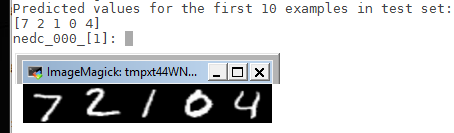 Phase V: Creating your Own Testing DataThis section will show you how you can create your own test data, upload it to Neuronix and use the trained model that you saved after running the logistic regression experiment in order to recognize your own handwriting.Make a new directory for your experimentmkdir experiment_testChange directory to the created experimentcd experiment_testCopy the necessary information to your experimentcp -r /data/isip/exp/theano/exp_0023/ .Create a set of test files. You just have to write a number from 0 to 9 in a piece of white paper (with a black pen or marker), take one picture of each individual number (just one number in the picture), and upload the files to the subdirectories located in Neuronix under:/home/tu??????/experiment_test/exp_0023/imagesYou must place each of the images under their corresponding directories. For example, if the image contains a number 1, you must locate it under the subdirectory called “one”:/home/tu??????/experiment_test/exp_0023/images/1	Figure 8 shows some example images.After you upload the images, change directory to the scripts directory and run the logistic regression experiment to train the model once more:cd ~/experiment/exp_0023/scripts/python mnist_logistic.pyFrom the scripts directory, run the evaluation script, which will use the model that you trained to guess what number you have written.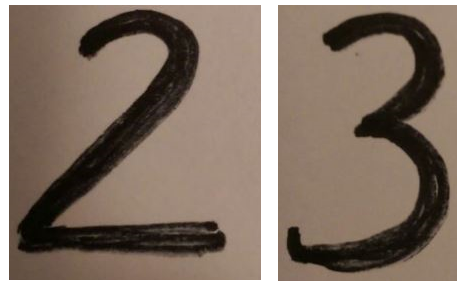 sh mnist_eval.shWhen the evaluation script is done running, you can change directory to the directory that contains the output report.cd ../output/reports/Open the report called eval_report.txt and you should be able to see the output of your classification, as shown in Figure 9. emacs eval_report.txt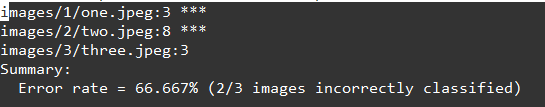 The output seen in Figure 9 shows that number 1 was incorrectly classified as a 3, number 2 was misclassified as 8 and number 3 was correctly classified. The error rate is then given by:In this case it is: